Silent Night in A (Lyrics: Joseph Mohr     1818     Music:  Franz Gruber3/4  Time.   Thumb-pick strings (downwards) 3 2 1  or  4 3 2; or fingerpick (upwards) strings 1 2 3  or  2 3 4  to create arpeggiosA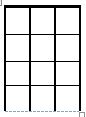 Silent night, holy night!E7                A       A7All is calm, all is bright,D                              A                   A7Round yon virgin, mother and child,D                       AHoly infant so tender and mild,E7                           ASleep in heavenly peaceA             E7           ASleep in heavenly peace.ASilent night, holy night!E7                          A       A7Shepherds quake at the sightD                                 A          A7Glories stream from heaven afarD                                 AHeavenly hosts sing alleluiaE7                               AChrist the saviour is bornA               E7            AChrist the saviour is born.ASilent night, holy night!E7 	            A               A7Son of God, love’s pure lightD                                 A             A7Radiant beams from thy holy face,D                                  AWith the dawn of re-deeming graceE7                         AJesus Lord at thy birthA         E7              AJesus Lord at thy birth.Mohr wrote the lyrics as a poem in 1816 but it was Gruber, the organist at Father Mohr’s new parish, who put them to music two years later.  It has been translated almost universally and is famous for being the Xmas song sung together by French, British & German troops in 1914